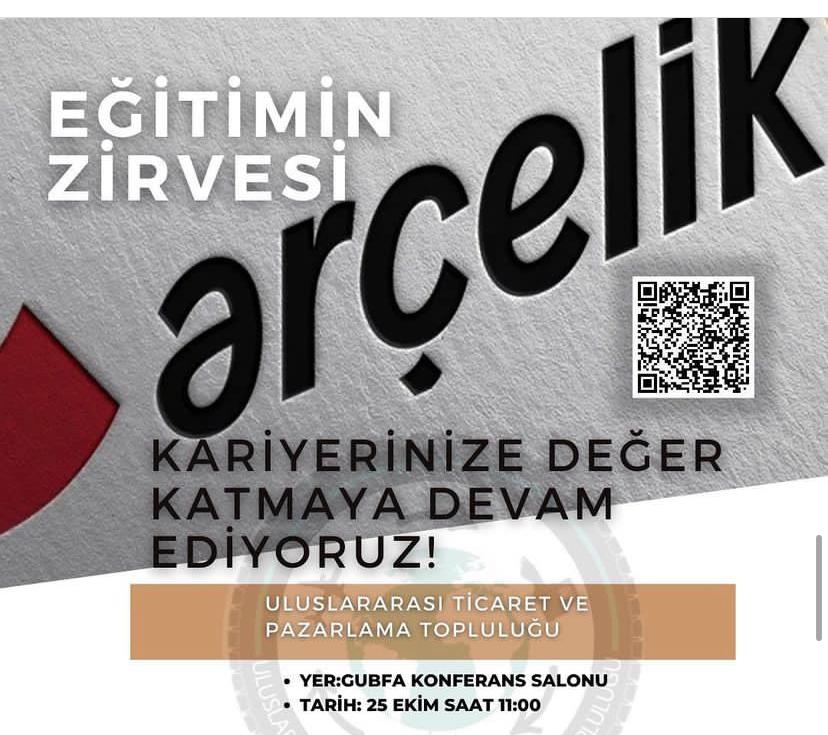 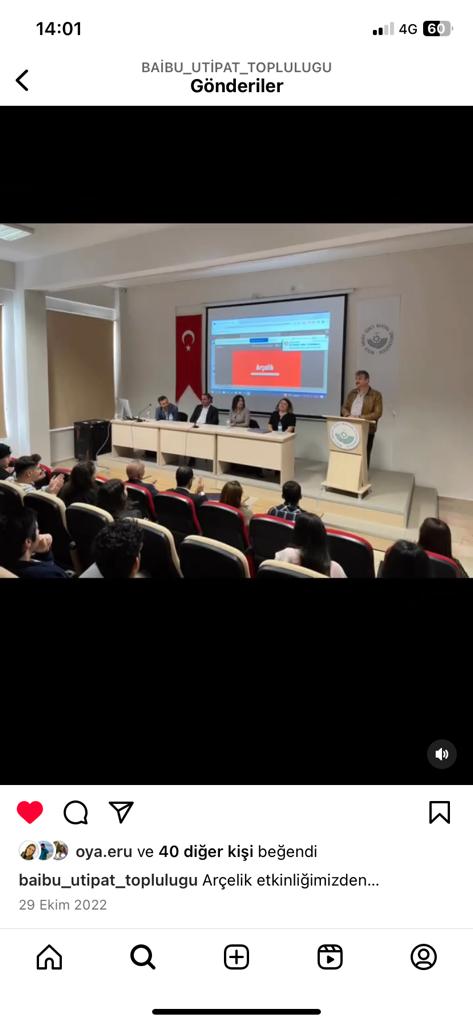 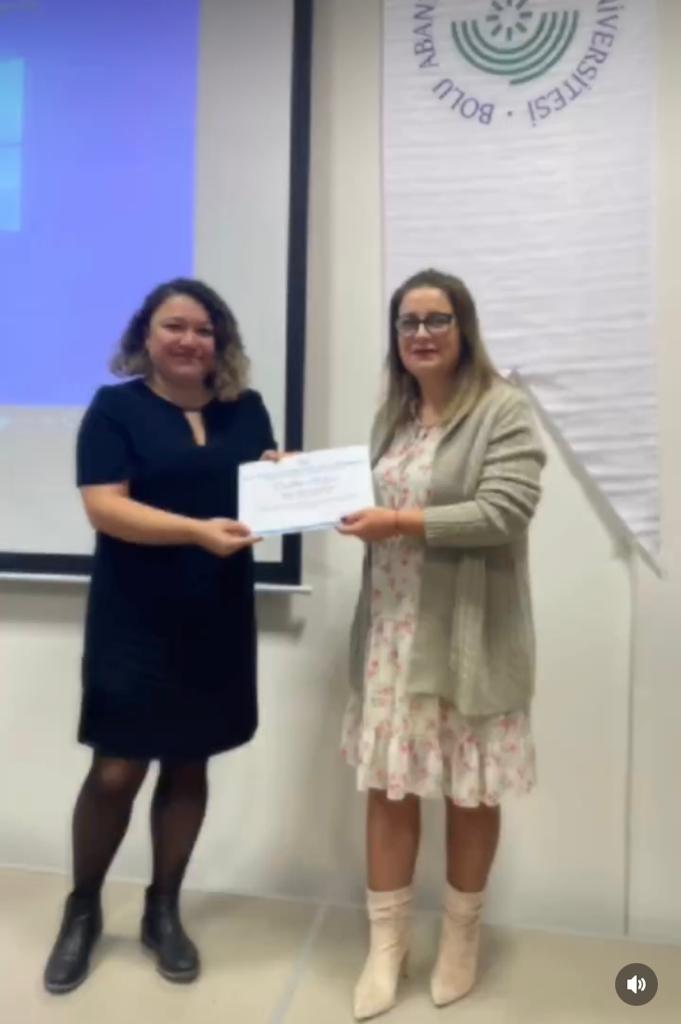 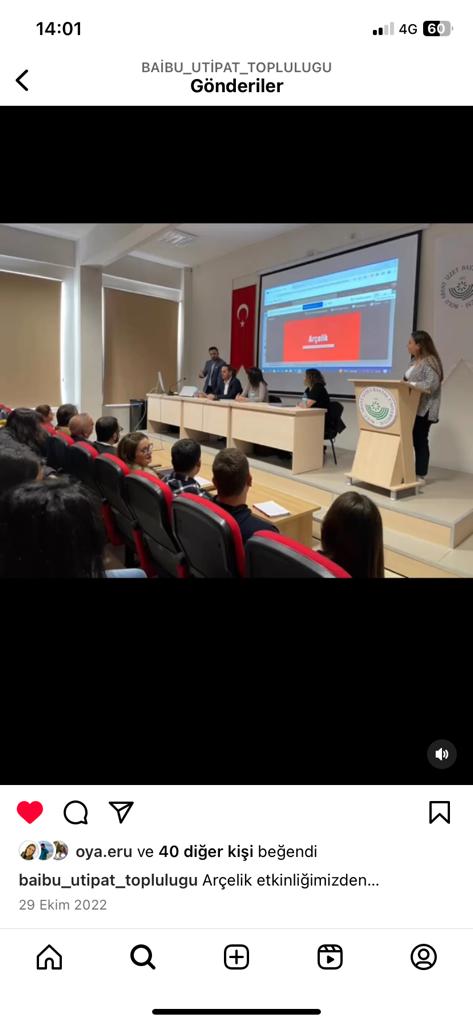 Okulumuzda üretim yönetimi dersi kapsamında Arçelik planlama grubundan misafirleri ağırladık